Приложение 2.8.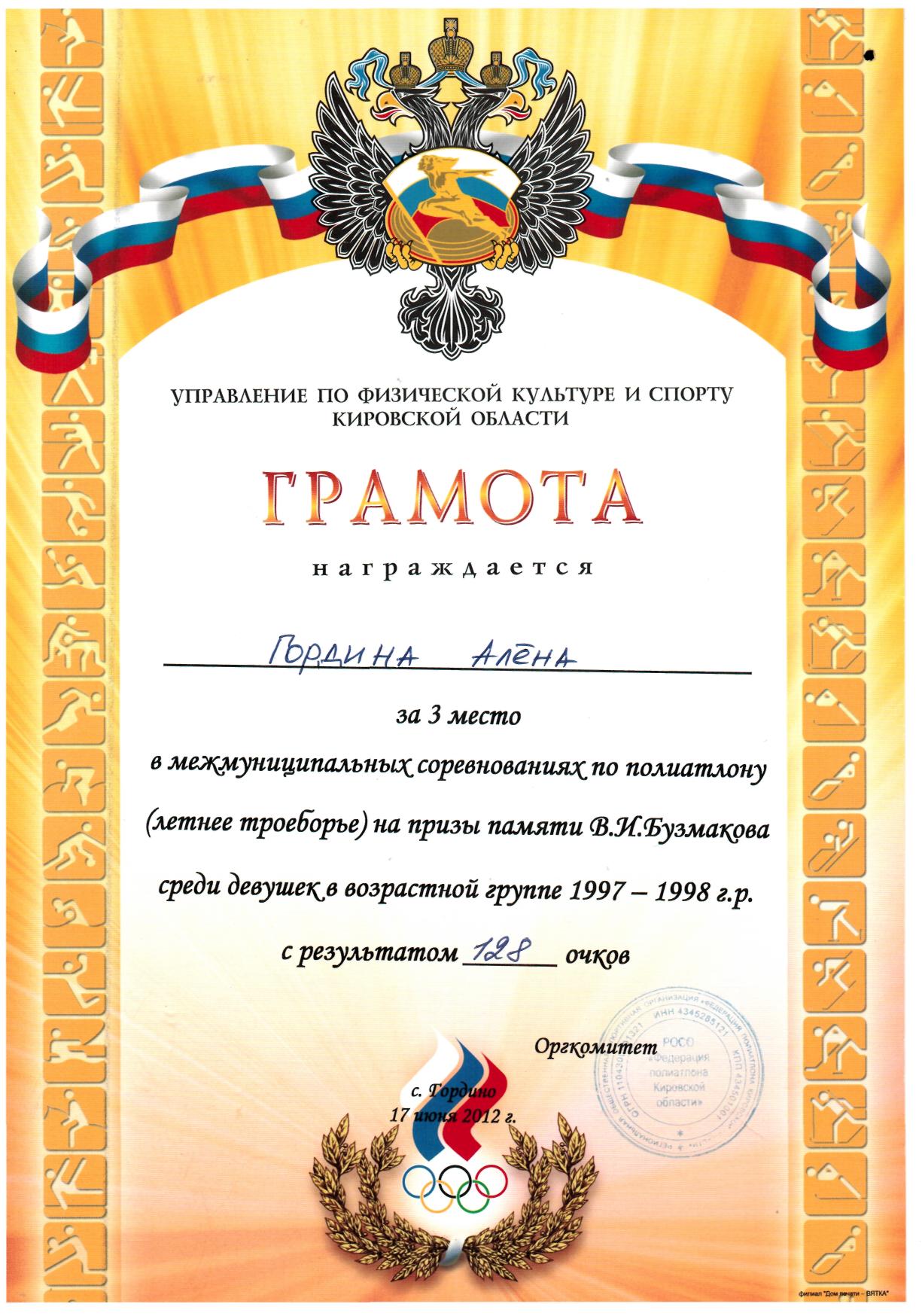 